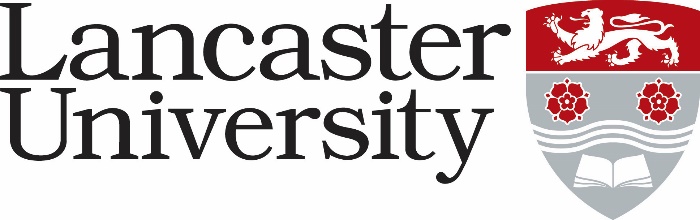 JOB DESCRIPTIONJob Title:	Present Grade:	Department/College:		Department/College:		Directly responsible to:		Directly responsible to:		Supervisory responsibility for:	Supervisory responsibility for:	Other contactsOther contactsInternal:Internal:External:  External:  The successful applicant will support the activities of the Lancaster University Tokai to Kamioka (T2K) group in their exploitation of data from the experiment located in Japan.  They will focus on leading the delivery of high-quality physics results within the group’s established programme and using such results to define future analysis directions within the group.This position will be based in the Experimental Particle Physics group of the Lancaster University Physics Department.  National and international travel (especially to J-PARC in Tokai, Japan), is anticipated.Major Duties:Analysis of data from the T2K experiment.  Specifically, a significant, leading role in the analysis of data from the near detector and upgraded near detector to develop particle identification methods and new selections for (anti)neutrino interactions is expected.   Support supervision of PhD students working on the T2K experiment.  Co-supervise undergraduate projects working with the T2K group in Lancaster. Provide input to grant applications supporting the T2K experiment work at Lancaster.Write technical documents to capture results.Publish results in leading, peer-reviewed academic journals.Present results at international conferences, collaboration meetings (virtually and/or in person) and Lancaster group meetings.The successful applicant will support the activities of the Lancaster University Tokai to Kamioka (T2K) group in their exploitation of data from the experiment located in Japan.  They will focus on leading the delivery of high-quality physics results within the group’s established programme and using such results to define future analysis directions within the group.This position will be based in the Experimental Particle Physics group of the Lancaster University Physics Department.  National and international travel (especially to J-PARC in Tokai, Japan), is anticipated.Major Duties:Analysis of data from the T2K experiment.  Specifically, a significant, leading role in the analysis of data from the near detector and upgraded near detector to develop particle identification methods and new selections for (anti)neutrino interactions is expected.   Support supervision of PhD students working on the T2K experiment.  Co-supervise undergraduate projects working with the T2K group in Lancaster. Provide input to grant applications supporting the T2K experiment work at Lancaster.Write technical documents to capture results.Publish results in leading, peer-reviewed academic journals.Present results at international conferences, collaboration meetings (virtually and/or in person) and Lancaster group meetings.